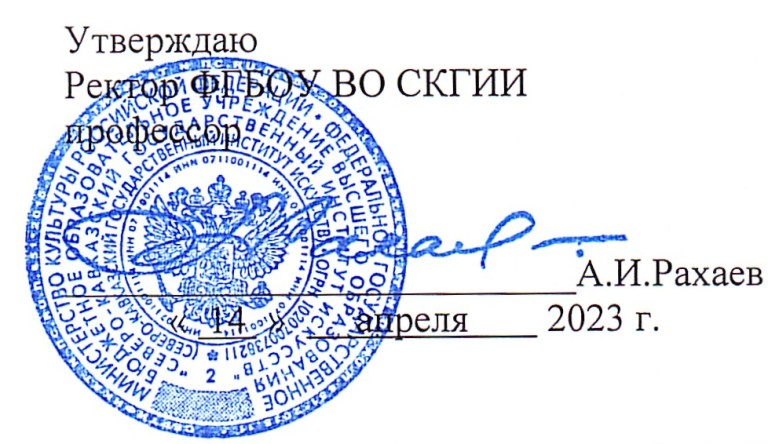 ПРАВИЛА ПРИЕМАВ ФЕДЕРАЛЬНОЕ ГОСУДАРСТВЕННОЕ БЮДЖЕТНОЕ ОБРАЗОВАТЕЛЬНОЕУЧРЕЖДЕНИЕ ВЫСШЕГО ОБРАЗОВАНИЯ«СЕВЕРО-КАВКАЗСКИЙ ГОСУДАРСТВЕННЫЙ ИНСТИТУТ ИСКУССТВ»В 2023 ГОДУ Общие положения1. Прием в Северо-Кавказский государственный институт искусств» (далее – Институт) производится на основании Порядка приема на обучение по образовательным программам высшего образования – программам бакалавриата, программам специалитета, программам магистратуры (приказ Минобрнауки РФ от 21.08. 2020 г. № 1076), с изменениями, внесенными приказами Минобрнауки РФ от 25 января 2021 г. №38, от 13 августа 2021 г. №753,  приказом Министерства науки и высшего образования Российской Федерации от 10 февраля 2023г. №143, приказом Министерства науки и высшего образования от 1 марта 2023 г. N 231,Порядка приема на обучение по образовательным программам среднего профессионального образования (приказ Минпросвещения РФ от 02.09.2020 г. №457) и на основании Порядка приема на обучение по дополнительным предпрофессиональным  программам в области искусств (Приказ Министерства культуры РФ от 14.08.2013 г. № 1145), приказом Минобрнауки РФ от 26 августа 2022 г. №814,  а также настоящими Правилами приема.2.  Северо-Кавказский государственный институт искусств осуществляет прием на обучение и  подготовку: БАКАЛАВРОВ по направлениям подготовки:51.03.03 «Социально-культурная деятельность»52.03.01 «Хореографическое искусство»53.03.02 «Музыкально-инструментальное искусство» 53.03.05 «Дирижирование» 53.03.06 «Музыкознание и музыкально-прикладное искусство» МАГИСТРОВ по направлениям подготовки:53.04.01 «Музыкально-инструментальное искусство»53.04.06 «Музыкознание и музыкально-прикладное искусство»СПЕЦИАЛИСТОВ по специальностям:53.05.01 «Искусство концертного исполнительства»53.05.04 «Музыкально-театральное искусство»55.05.01 «Режиссура кино и телевидения»3. Прием на первый курс для обучения по программам бакалавриата и программам специалитета проводится:На основании результатов единого государственного экзамена (далее – ЕГЭ) по общеобразовательным предметам, соответствующим направлению подготовки (специальности), на которое осуществляется прием и по результатам дополнительных вступительных испытаний – лиц, имеющих среднее (полное) общее или среднее профессиональное образование. На основании результатов вступительных испытаний, форма которых определяется Институтом самостоятельно, отдельных категорий граждан (по их желанию): 1) вне зависимости от того, участвовал ли поступающий в сдаче ЕГЭ:а) инвалиды (в том числе дети-инвалиды);б) иностранные граждане;2) по тем предметам, по которым поступающий не сдавал ЕГЭ в текущем календарном году:если поступающий получил документ о среднем общем образовании в иностранной организации.Поступающие, указанные в настоящем подпункте, могут использовать результаты ЕГЭ (при наличии) наряду со сдачей общеобразовательных вступительных испытаний, проводимых организацией самостоятельно.3.2.1. Граждане Республики Беларусь вправе использовать результаты проводимого в Республике Беларусь централизованного тестирования, пройденного поступающими в текущем или предшествующем календарном году (далее – централизованное тестирование) (статья 18 Договора между Российской Федерацией  и Республикой Беларусь от 8 декабря 1999г. «О создании Союзного государства» (Собрание законодательства Российской Федерации, 2000, №7, ст. 786), статья 4 Договора между Российской Федерацией и Республикой Беларусь от 25 декабря 1998г. «О равных правах граждан» (Собрание законодательства Российской федерации, 1999, №47, ст. 5625). Результаты централизованного тестирования представляются не позднее дня завершения приема документов, установленного абзацем пятым подпункта 1 пункта 12 Порядка, и признаются организацией высшего образования в качестве результатов общеобразовательных вступительных испытаний, если поступающий не сдавал ЕГЭ в году, в котором получен сертификат централизованного тестирования. Порядок признания результатов централизованного тестирования в качестве результатов общеобразовательных вступительных испытаний устанавливается организацией высшего образования.            3.3. На основании результатов вступительных испытаний:                                                     а)  на базе среднего профессионального образования, форма и перечень которых определяется Институтом самостоятельно;                                                                                                                б)  на базе высшего образования.                                                                                                                         Лица, указанные в пункте 3 подпунктов 2,3 настоящих Правил, могут сдавать все общеобразовательные вступительные испытания, либо сдавать одно или несколько указанных вступительных испытаний наряду с представлением результатов ЕГЭ. В качестве результата  общеобразовательного вступительного испытания засчитывается наиболее высокий из имеющихся результатов.                                                                                                   3.4. Результаты ЕГЭ, признаваемые как результаты вступительных испытаний по общеобразовательным предметам, соответствующим направлению подготовки (специальности), на которое осуществляется прием, не могут быть ниже устанавливаемого Учредителем минимального количества баллов ЕГЭ по таким общеобразовательным предметам, подтверждающим освоение общеобразовательной программы среднего (полного) общего образования в соответствии с требованиями федерального государственного образовательного стандарта.       3.5. Минимальное количество баллов ЕГЭ устанавливается Учредителем. Минимальное количество баллов не может быть изменено в ходе приема.4. Прием на обучение по программам магистратуры проводится по результатам вступительных испытаний творческой направленности, проводимых Институтом самостоятельно.5. Прием в Институт осуществляется раздельно по программам бакалавриата, программам специалитета, программам магистратуры на обучение за счет бюджетных ассигнований федерального бюджета  Российской Федерации на конкурсной основе и  по договорам об оказании платных образовательных услуг, заключаемым при приеме на обучение за счет средств физических и (или) юридических лиц.6. Институт проводит конкурс при приеме по следующим условиям поступления на обучение:  а)  раздельно по очной, заочной формам обучения;б) раздельно по каждому направлению подготовки  бакалавриата, по каждой специальности специалитета, отдельно по каждому направлению подготовки  магистратуры;в) раздельно на места в пределах квоты целевого приема, на места в пределах квоты приема лиц, имеющих особые права и на места по договорам об оказании платных образовательных услуг.7. Контрольные цифры приема граждан на обучение за счет бюджетных ассигнований федерального бюджета  Российской Федерации (далее – КЦП), устанавливаются на конкурсной основе по направлениям подготовки (специальностям), реализуемым в Институте.                       В рамках контрольных цифр выделяются:         а) квота приема на целевое обучение. Квота приема на целевое обучение в Институт устанавливается Правительством РФ.         б) квота приема лиц, имеющих особые права на обучение по программам бакалавриата, программам специалитета за счет бюджетных ассигнований детей-инвалидов, инвалидов I и II групп, инвалидов с детства, инвалидов вследствие военной травмы или заболевания, полученных в период прохождения военной службы. Квота приема указанных категорий поступающих составляет не менее десяти процентов от объема контрольных цифр по каждой совокупности условий поступления.         7.1. Преимущественное право зачисления при условии успешного прохождения вступительных испытаний и прочих равных условий предоставляется следующим поступающим:дети-сироты и дети, оставшиеся без попечения родителей, а также лица из числа детей-сирот и детей, оставшихся без попечения родителей;дети-инвалиды, инвалиды I и II групп;граждане в возрасте до двадцати лет, имеющие только одного родителя - инвалида I группы, если среднедушевой доход семьи ниже величины прожиточного минимума, установленного в субъекте Российской Федерации по месту жительства указанных граждан;граждане, которые подверглись воздействию радиации вследствие катастрофы на Чернобыльской АЭС и на которых распространяется действие Закона Российской Федерации от 15 мая . № 1244-1 «О социальной защите граждан, подвергшихся воздействию радиации вследствие катастрофы на Чернобыльской АЭС»;дети военнослужащих, погибших при исполнении ими обязанностей военной службы или умерших вследствие увечья (ранения, травмы, контузии) либо заболеваний, полученных ими при исполнении обязанностей военной службы, в том числе при участии в проведении контртеррористических операций и (или) иных мероприятий по борьбе с терроризмом;дети умерших (погибших) Героев Советского Союза, Героев Российской Федерации и полных кавалеров ордена Славы;дети сотрудников органов внутренних дел, учреждений и органов уголовно-исполнительной системы, федеральной противопожарной службы Государственной противопожарной службы, органов по контролю за оборотом наркотических средств и психотропных веществ, таможенных органов, погибших (умерших) вследствие увечья или иного повреждения здоровья, полученных ими в связи с выполнением служебных обязанностей, либо вследствие заболевания, полученного ими в период прохождения службы в указанных учреждениях и органах, и дети, находившиеся на их иждивении;дети прокурорских работников, погибших (умерших) вследствие увечья или иного повреждения здоровья, полученных ими в период прохождения службы в органах прокуратуры либо после увольнения вследствие причинения вреда здоровью в связи с их служебной деятельностью;военнослужащие, которые проходят военную службу по контракту и непрерывная продолжительность военной службы по контракту которых составляет не менее трех лет, а также граждане, прошедшие военную службу по призыву и поступающие на обучение по рекомендациям командиров, выдаваемым гражданам в порядке, установленном федеральным органом исполнительной власти, в котором федеральным законом предусмотрена военная служба;граждане, проходившие в течение не менее трех лет военную службу по контракту в Вооруженных Силах Российской Федерации, других войсках, воинских формированиях и органах на воинских должностях и уволенные с военной службы по основаниям, предусмотренным соответствующими пунктами статьи 51 Федерального закона от 28 марта . № 53-ФЗ «О воинской обязанности и военной службе»;инвалиды войны, участники боевых действий, а также ветераны боевых действий из числа лиц, указанных в соответствующих пунктах статьи 3 Федерального закона от 12 января . № 5-ФЗ «О ветеранах»;граждане, непосредственно принимавшие участие в испытаниях ядерного оружия, боевых радиоактивных веществ в атмосфере, ядерного оружия под землей, в учениях с применением таких оружия и боевых радиоактивных веществ до даты фактического прекращения указанных испытаний и учений, непосредственные участники ликвидации радиационных аварий на ядерных установках надводных и подводных кораблей и других военных объектах, непосредственные участники проведения и обеспечения работ по сбору и захоронению радиоактивных веществ, а также непосредственные участники ликвидации последствий этих аварий (военнослужащие и лица из числа вольнонаемного состава Вооруженных Сил Российской Федерации, военнослужащие внутренних войск Министерства внутренних дел Российской Федерации, лица, проходившие службу в железнодорожных войсках и других воинских формированиях, сотрудники органов внутренних дел Российской Федерации и федеральной противопожарной службы Государственной противопожарной службы);военнослужащие, в том числе военнослужащие внутренних войск Министерства внутренних дел Российской Федерации, сотрудники органов внутренних дел Российской Федерации, уголовно-исполнительной системы, федеральной противопожарной службы Государственной противопожарной службы, выполнявшие задачи в условиях вооруженного конфликта в Чеченской Республике и на прилегающих к ней территориях, отнесенных к зоне вооруженного конфликта, и указанные военнослужащие, выполняющие задачи в ходе контртеррористических операций на территории Северо-Кавказского региона.8. Институт осуществляет в пределах КЦП прием на целевое обучение в соответствии с договорами, заключенными с органами государственной власти, органами местного самоуправления в целях содействия им в подготовке специалистов соответствующего профиля, и организует на эти места отдельный конкурс.9. Прием граждан сверх установленных КЦП для обучения осуществляется на основе договоров об оказании платных образовательных услуг в объеме, согласованном с Учредителем.	Лица, поступающие в организации, расположенные на территории новых субъектов, и филиалы, расположенные на территории новых субъектов (далее – организации и филиалы, расположенные на территории новых субъектов), лица, поступающие в организации, расположенные на территории иных субъектов, вправе представить документ об образовании или об образовании и о квалификации, полученный в Донецкой Народной Республике, Луганской Народной Республике, Украине до дня принятия Донецкой Народной Республики, Луганской Народной Республики, Запорожской области, Херсонской области в Российскую Федерацию, без представления свидетельства о признании иностранного образования. 	В случае если лица, поступающие в организации и филиалы, расположенные на территории новых субъектов, лица,  поступающие в организации, расположенные на территории иных субъектов, не могут представить оригинал документа об образовании или об образовании и о квалификации (далее –  документ установленного образца), они зачисляются на места в рамках контрольных цифр на основании заявления о согласии на зачисление, в котором указана причина невозможности представления оригинала документа установленного образца. Указанное заявление подается не позднее установленных организацией дня и времени, в которые завершается прием оригинала документа установленного образца, и используется вместо оригинала документа установленного образца в отношении всех условий поступления, указанных в заявлении (заявлениях) о приеме на обучение. Наличие или отсутствие заявления о согласии на зачисление указывается в ранжированных списках лиц, поступающих на обучение (далее – конкурсные списки).Лицо, подавшее заявление о согласии на зачисление, вправе подать заявление об отзыве согласия на зачисление. В случае если указанное лицо желает подать заявление о согласии на зачисление на места в рамках контрольных цифр в другую организацию, ему необходимо до подачи указанного заявления подать заявление об отзыве согласия на зачисление на места в рамках контрольных цифр в организацию, в которую подано заявление о согласии на зачисление.Лицо, включенное в число зачисленных на обучение и отозвавшее согласие на зачисление, исключается из числа зачисленных на обучение. Лицо, отозвавшее согласие на зачисление, не исключается из списков лиц, подавших документы, и из конкурсных списков.При приеме на обучение по программам бакалавриата и программам специалитета в организации и филиалы, расположенные на территории новых субъектов, на обучение по указанным образовательным программам в организации, расположенные на территории иных субъектов:1) организация самостоятельно проводит вступительные испытания по общеобразовательным предметам, по которым проводится единый государственный экзамен (далее соответственно – общеобразовательные вступительные испытания, предметы, ЕГЭ), для лиц, поступающих на обучение на базе среднего общего образования;2) общеобразовательные вступительные испытания по русскому языку, литературе, вступительное испытание по русскому языку на базе профессионального образования проводятся организацией по желанию лиц, поступающих на обучение, в форме собеседования;3) иные вступительные испытания проводятся организацией в установленных ею формах, в том числе могут проводиться в форме собеседования. При проведении вступительного испытания в различных формах лица, поступающие на обучение, выбирают одну форму проведения вступительного испытания.	Результаты вступительных испытаний, проводимых организацией самостоятельно, оцениваются по стобалльной шкале вне зависимости от форм их проведения;Лица, поступающие на обучение на базе среднего общего образования, вправе сдавать общеобразовательные вступительные испытания, проводимые организацией самостоятельно, и (или) использовать результаты ЕГЭ в качестве результатов указанных вступительных испытаний;	Лица, поступающие на обучение на базе профессионального образования, вправе сдавать вступительные испытания на базе профессионального образования и (или) общеобразовательные вступительные испытания, проводимые организацией самостоятельно, и (или) использовать результаты ЕГЭ в качестве результатов общеобразовательных вступительных испытаний;	Институт вправе установить минимальное количество баллов общеобразовательного вступительного испытания, проводимого ею самостоятельно, менее установленного организацией или ее учредителем минимального количества баллов ЕГЭ, а также менее установленных федеральным органом исполнительной власти, осуществляющим функции по контролю и надзору в сфере образования, количества баллов ЕГЭ, необходимого для поступления на обучение по программам бакалавриата и программам специалитета, и минимального количества баллов ЕГЭ, подтверждающего освоение образовательной программы среднего общего образования.II. Организация приема10. Организация приема, конкурса и зачисления в Институт осуществляется Приемной                                                          комиссией. Председателем Приемной комиссии является ректор.        Работу Приемной комиссии и делопроизводство, а также личный прием поступающих и их родителей (законных представителей) организует ответственный секретарь Приемной комиссии, назначаемый ректором Института.11. Для организации и проведения вступительных испытаний при приеме на первый курс по всем программам подготовки председателем Приемной комиссии утверждаются составы экзаменационных и апелляционных комиссий.12. Приемная комиссия осуществляет контроль за достоверностью сведений, представляемых поступающими. С целью подтверждения достоверности указанных сведений, Приемная комиссия вправе обращаться в соответствующие государственные информационные системы, государственные (муниципальные) органы и организации.III. Прием документов13. Прием документов у  поступающих для обучения по программам бакалавриата, программам специалитета, программам магистратуры начинается 20 июня.
          Выпускники    прошлых    лет,    выпускники    образовательных    учреждений    среднегопрофессионального образования, а также граждане, имеющие среднее (полное) общее образование, полученное в образовательных учреждениях иностранных государств, не имевшие возможности участвовать в ЕГЭ в период проведения государственной (итоговой) аттестации, вправе подать заявление на участие в ЕГЭ в соответствии с Порядком проведения ЕГЭ, который утверждается Минобрнауки РФ.14. Прием документов у  поступающих для обучения по программам бакалавриата, программам специалитета, по очной и заочной формам обучения (в том числе, по договорам об оказании платных образовательных услуг)  завершается 12 июля.         14.1. Прием документов у  поступающих для обучения по программам магистратуры, по очной и заочной формам обучения (в том числе, по договорам об оказании платных образовательных услуг)  завершается 20 июля.         14.2. Прием документов от  поступающих без прохождения вступительных испытаний – не раннее 20 июля и не позднее 25 июля.15. Поступающие на первый курс для обучения по программам бакалавриата или программам специалитета вправе подать заявление и участвовать в конкурсах одновременно не более чем в пять вузов, по трем направлениям подготовки (специальностям), на различные формы получения образования (очную, заочную), а также одновременно на места в рамках КЦП и на места по договорам об оказании платных образовательных услуг.16. Лица, имеющие в соответствии с законодательством Российской Федерации право на поступление вне конкурса при условии успешного прохождения вступительных испытаний либо преимущественное право при поступлении на обучение за счет бюджетных ассигнований федерального бюджета Российской Федерации, могут воспользоваться предоставленным им правом, подав заявление о приеме только в один вуз, соответственно на одно направление подготовки (специальность) по выбору поступающего. В другие имеющие государственную аккредитацию высшие учебные заведения указанные лица вправе поступать на конкурсной основе в соответствии с законодательством Российской Федерации в области образования.17. При подаче заявления о приеме поступающий представляет:          –  оригинал или ксерокопию документов, удостоверяющих его личность, гражданство;           – оригинал или ксерокопию документа государственного образца об образовании;          – страховое свидетельство обязательного пенсионного страхования (при наличии);
          – 6 фотографий 3х4.18. Лица, имеющие особые права при поступлении в высшие учебные заведения, установленные законодательством Российской Федерации, представляют по своему усмотрению оригинал или ксерокопию соответствующих документов при подаче заявления.        Лица с ограниченными возможностями здоровья, дети – инвалиды, инвалиды I и II групп, инвалиды с детства, инвалиды вследствие военной травмы или заболевания, полученных в период прохождения военной службы, имеющие на момент зачисления право на прием в Институт вне конкурса при подаче заявления представляют по своему усмотрению оригинал или ксерокопию документа, подтверждающего ограниченные возможности их здоровья.19. На первый курс, для обучения по программам бакалавриата или программам специалитета принимаются заявления от лиц, имеющих документ государственного образца о среднем (полном) общем образовании, среднем профессиональном образовании или высшем образовании, а также документ государственного образца о начальном профессиональном образовании, если в нем есть запись о получении среднего (полного) общего образования. К освоению программ магистратуры допускаются лица, имеющие образование соответствующего уровня, подтвержденное документом о высшем образовании и о квалификации.20. Лица, поступающие на целевые места, предоставляют оригинал документа государственного образца об образовании.21.  В заявлении поступающим указываются следующие обязательные сведения:фамилия, имя, отчество (последнее – при наличии);дата рождения;реквизиты документа, удостоверяющего его личность, когда и кем выдан;4)	сведения о предыдущем уровне образования и документе об образовании, его подтверждающем;5)	направление подготовки (специальность) с указанием формы получения образования и условий обучения (в рамках КЦП, места по договорам с оплатой стоимости обучения);6)	сведения о сдаче ЕГЭ и его результатах (при наличии нескольких результатов ЕГЭ, срок действия у которых не истек, поступающий указывает какие результаты ЕГЭ и по каким общеобразовательным предметам он использует);7)	об участии в конкурсе на основании вступительных испытаний, проводимых Институтом самостоятельно, при отсутствии у поступающего результатов ЕГЭ;наличие/отсутствие у лица диплома победителя или призера соответствующей олимпиады школьников;наличие/отсутствие у лица права поступления в Институт вне конкурса при условии успешного прохождения вступительных испытаний, преимущественное право на поступление на бюджетные места;10) нуждаемость в предоставлении общежития.В заявлении личной подписью поступающего заверяется: –  факт ознакомления с копиями лицензии на осуществление образовательной деятельности,       свидетельства о государственной аккредитации вуза и приложений к ним;–   получение высшего образования данного уровня впервые;–   подтверждение подачи заявления в не более чем пять вузов, не более чем по 3       специальностям (направлениям подготовки);–   ознакомление с информацией о предоставляемых поступающим особых правах и              преимуществах при приеме на обучение;        –   согласие поступающего на обработку его персональных данных;–   ознакомление с датой предоставления оригинала документа государственного образца об      образовании;– ознакомление с правилами подачи апелляции при приеме по результатам проведения общеобразовательных вступительных испытаний, дополнительных вступительных испытаний творческой и профессиональной направленности;22. В случае предоставления поступающим заявления, содержащего не все сведения, предусмотренные подпунктами 1–10 настоящего пункта, и (или) сведения, не соответствующие действительности, Институт возвращает документы поступающему.23. Поступающие вправе направить заявление о приеме, а также необходимые документы в электронной форме посредством электронной информационной системы Института или через операторов почтовой связи общего пользования (далее – по почте). Документы, направленные поступающим в электронной форме посредством электронной информационной системы или по почте, принимаются при их поступлении в Институт не позднее:           –  для обучения по программам бакалавриата, программам специалитета – 12 июля;           –  для обучения по программам магистратуры – 20 июля.         23.1. Институт принимает документы, необходимые для поступления с использованием суперсервиса «Поступление в вуз онлайн» посредством федеральной государственной информационной системы «Единый портал государственных и муниципальных услуг».         23.2. При направлении документов в электронной форме посредством электронной информационной системы Института или по почте поступающий к заявлению о приеме прилагает ксерокопии документов, удостоверяющих его личность и гражданство, ксерокопию документа государственного образца об образовании. На каждого поступающего заводится личное дело, в котором хранятся все сданные документы, материалы сдачи вступительных испытаний, аттестационных испытаний. 24. Поступающему при личном предоставлении документов выдается расписка о приеме документов. Лицо, которому поступающим предоставлены соответствующие полномочия (далее – доверенное лицо), может осуществлять действия, которые не требуют личного присутствия поступающего (в том числе представлять в Институт документы, необходимые для поступления, отзывать поданные документы). Доверенное лицо осуществляет указанные действия при предъявлении выданной поступающим и оформленной в установленном порядке доверенности на осуществление соответствующих действий.25.  Поступающий имеет право на любом этапе поступления на обучение подать заявление об отзыве поданных документов или об отзыве оригинала документа установленного образца. При отзыве документов поступающий исключается из списков лиц, подавших документы, списков поступающих и не подлежит зачислению (исключается из числа зачисленных).При отзыве оригинала поступающий не исключается из списков лиц, подавших документы, списков поступающих, а также из числа зачисленных. Ранее поданное заявление о согласии на зачисление (при наличии) является действительным. По письменному заявлению поступающих оригинал документа государственного образца об образовании и другие документы, представленные поступающими, возвращаются:– до конца текущего рабочего дня – в случае подачи заявления об отзыве документов не позднее чем за 2 часа до конца рабочего дня;– в течение первых двух часов следующего рабочего дня – в случае подачи заявления об отзыве документов менее чем за 2 часа до конца рабочего дня.           Если в заявлении указано на необходимость направления поданных документов через операторов почтовой связи общего пользования, возврат поданных документов осуществляется только в части оригиналов документов. 26. Поступающие, представившие в Приемную комиссию заведомо подложные документы, несут ответственность, предусмотренную законодательством Российской Федерации.IV. Учет индивидуальных достижений поступающих при приеме на обучение27. Поступающие на обучение по программам бакалавриата и программам специалитета вправе представить сведения о своих индивидуальных достижениях, результаты которых учитываются при приеме на обучение. Порядок учета индивидуальных достижений поступающих устанавливается Правилами приема в Институт.      Учет индивидуальных достижений осуществляется посредством начисления баллов за индивидуальные достижения. Указанные баллы начисляются поступающему, представившему документы, подтверждающие получение результатов индивидуальных достижений, и включаются в сумму конкурсных баллов.  При приеме на обучение по программам бакалавриата, программам специалитета поступающему начисляется не более 10 баллов суммарно за:                                                                                                                                                                                                               а) наличие статуса чемпиона и призера Олимпийских игр, Паралимпийских игр и Сурдлимпийских игр, чемпиона мира, чемпиона Европы, победителя первенства мира, первенства Европы по видам спорта, включенным в программы Олимпийских игр, Паралимпийских игр и Сурдлимпийских игр (3 балла);                                                                                                                    б) наличие золотого, серебряного и бронзового  знака отличия Всероссийского физкультурно-спортивного комплекса «Готов к труду и обороне» (ГТО) (далее соответственно – знак ГТО, Комплекс ГТО),  полученного  поступающим в соответствии с Порядком награждения лиц, выполнивших нормативы испытаний (тестов) Всероссийского физкультурно-спортивного комплекса «Готов к труду и обороне» (ГТО), соответствующими знаками отличия Всероссийского физкультурно-спортивного комплекса «Готов к труду и обороне» (ГТО), утвержденным приказом Министерства спорта Российской Федерации от 14 января 2016 г. N 1624, если поступающий награжден знаком ГТО за выполнение нормативов Комплекса ГТО, установленных для возрастной группы населения Российской Федерации, к которой поступающий относится (относился) в текущем году и (или) в предшествующем году, и знак ГТО представлен с приложением удостоверения к нему или выписки из приказа Министерства спорта Российской Федерации о награждении знаком ГТО, заверенной должностным лицом органа исполнительной власти субъекта Российской Федерации (2 балла); в) наличие аттестата о среднем общем образовании с отличием, наличие диплома о среднем профессиональном образовании с отличием (2 балла); г) наличие звания лауреата (дипломанта) конкурса-фестиваля (при условии соответствия профиля конкурса-фестиваля и направления подготовки (специальности), по которому осуществляется зачисление в Институт): – лауреаты (дипломанты) международных конкурсов-фестивалей (3 балла);   – лауреаты (дипломанты) всероссийских конкурсов-фестивалей (2 балла); – лауреаты (дипломанты) региональных конкурсов-фестивалей (1 балл), получившие звание в течение 1 года до дня завершения приема документов и вступительных испытаний включительно.д) осуществление волонтерской (добровольческой) деятельности (1 балл);е) наличие статуса победителя (призера) национального и (или) международного чемпионата по профессиональному мастерству среди инвалидов и лиц с ограниченными возможностями здоровья «Абилимпикс» (1 балл).ж) выставленную Институтом оценку за итоговое сочинение в выпускных классах организаций, реализующих образовательные программы среднего общего образования (в случае представления поступающим указанного сочинения) (от 2-х до 5 баллов).       27.1. При приеме на обучение по программам магистратуры поступающему начисляются баллы суммарно за:а) наличие статуса чемпиона и призера Олимпийских игр, Паралимпийских игр и Сурдлимпийских игр, чемпиона мира, чемпиона Европы, победителя первенства мира, первенства Европы по видам спорта, включенным в программы Олимпийских игр, Паралимпийских игр и Сурдлимпийских игр (3 балла);                                                                                                                       б) наличие золотого, серебряного и бронзового  знака отличия Всероссийского физкультурно-спортивного комплекса «Готов к труду и обороне» (ГТО) (далее соответственно – знак ГТО, Комплекс ГТО),  полученного  поступающим в соответствии с Порядком награждения лиц, выполнивших нормативы испытаний (тестов) Всероссийского физкультурно-спортивного комплекса «Готов к труду и обороне» (ГТО), соответствующими знаками отличия Всероссийского физкультурно-спортивного комплекса «Готов к труду и обороне» (ГТО), утвержденным приказом Министерства спорта Российской Федерации от 14 января 2016 г. N 1624, если поступающий награжден знаком ГТО за выполнение нормативов Комплекса ГТО, установленных для возрастной группы населения Российской Федерации, к которой поступающий относится (относился) в текущем году и (или) в предшествующем году, и знак ГТО представлен с приложением удостоверения к нему или выписки из приказа Министерства спорта Российской Федерации о награждении знаком ГТО, заверенной должностным лицом органа исполнительной власти субъекта Российской Федерации (1 балл);в) наличие диплома бакалавра с отличием (2 балла);г) наличие звания лауреата (дипломанта) конкурса-фестиваля (при условии соответствия профиля конкурса-фестиваля и направления подготовки (специальности), по которому осуществляется зачисление в Институт): – лауреаты (дипломанты) международных конкурсов-фестивалей (3 балла);  – лауреаты (дипломанты) всероссийских конкурсов-фестивалей (2 балла); – лауреаты (дипломанты) региональных конкурсов-фестивалей (1 балл),получившие звание в течение 1 года до дня завершения приема документов и вступительных испытаний включительно.д) осуществление волонтерской (добровольческой) деятельности (1 балл);е) наличие статуса победителя (призера) национального и (или) международного чемпионата по профессиональному мастерству среди инвалидов и лиц с ограниченными возможностями здоровья (1 балл).28. При равенстве критериев ранжирования списков поступающих преимущественное право на зачисление (при условии соответствия профиля конкурса-фестиваля и направления подготовки (специальности), по которому осуществляется зачисление в Институт), в соответствующем порядке имеют:	а) лауреаты (дипломанты) международных конкурсов-фестивалей;	б) лауреаты (дипломанты) всероссийских конкурсов-фестивалей;	в) лауреаты (дипломанты) региональных конкурсов-фестивалей,получившие звание в течение 1 года до дня завершения приема документов и вступительных испытаний включительно.29. Результаты победителей и призеров заключительного этапа всероссийской олимпиады школьников признаются Институтом как наивысшие результаты вступительных испытаний (100 баллов) по этим общеобразовательным предметам при приеме на направления подготовки (специальности), не  соответствующие профилю олимпиады.По решению Института лицам, поступающим на обучение, засчитываются индивидуальные достижения, полученные ими в Донецкой Народной Республике, Луганской Народной Республике, Украине до дня принятия Донецкой Народной Республики, Луганской Народной Республики, Запорожской области, Херсонской области в Российскую Федерацию, в соответствии с правилами приема в организацию. Сумма баллов, начисленных за индивидуальные достижения, не может быть более 10 баллов. В случае начисления баллов за наличие документов об образовании и (или) об образовании и о квалификации с отличием, полученных в образовательных организациях Российской Федерации, такое же количество баллов начисляется за наличие документов об образовании и (или) об образовании и о квалификации с отличием, полученных в Донецкой Народной Республике, Луганской Народной Республике, Украине; 	Для победителей и призеров олимпиад школьников, проводимых в порядке, устанавливаемом Министерством науки и высшего образования Российской Федерации по согласованию с федеральным органом исполнительной власти, осуществляющим функции по выработке и реализации государственной политики и нормативно-правовому регулированию в сфере общего образования (далее – олимпиады школьников), Институт устанавливает количество баллов ЕГЭ или общеобразовательного вступительного испытания, проводимого организацией самостоятельно, которое подтверждает особые права, в размере не менее 65 баллов.При приеме на обучение по программам бакалавриата и программам специалитета в организации и филиалы, расположенные на территории новых субъектов (Донецкой Народной Республики, Луганской Народной Республики, Украины до дня принятия Донецкой Народной Республики, Луганской Народной Республики, Запорожской области, Херсонской области в Российскую Федерацию), на обучение по указанным образовательным программам в организации, расположенные на территории иных субъектов, лицам, признанным гражданами Российской Федерации, а также лицам, которые являются постоянно проживавшими на территории Донецкой Народной Республики, Луганской Народной Республики, Запорожской области или Херсонской области на день их принятия в Российскую Федерацию гражданами Российской Федерации, являющимся победителями и призерами IV этапа всеукраинских ученических олимпиад, республиканской олимпиады школьников (далее – национальные олимпиады), членами сборных команд Украины, сформированных в установленном законодательством Украины порядке и участвовавших в международных олимпиадах по общеобразовательным предметам (далее – международные олимпиады), предоставляется право на прием без вступительных испытаний как победителям и призерам заключительного этапа всероссийской олимпиады школьников, членам сборных команд Российской Федерации, участвовавших в международных олимпиадах по общеобразовательным предметам.Победителям и призерам национальных олимпиад, членам сборных команд Украины, в течение срока предоставления права на прием без вступительных испытаний предоставляется преимущество посредством приравнивания к лицам, имеющим 100 баллов по общеобразовательному вступительному испытанию (100 баллов ЕГЭ или 100 баллов за сдачу вступительного испытания, проводимого организацией самостоятельно) или 100 баллов по дополнительному вступительному испытанию (испытаниям), если общеобразовательное вступительное испытание или дополнительное вступительное испытание соответствует профилю национальной, международной олимпиады (далее – особое преимущество). При приеме победителей и призеров национальных олимпиад, членов сборных команд Украины, Институт:а) устанавливает соответствие образовательных программ (специальностей, направлений подготовки, укрупненных групп специальностей, направлений подготовки) профилям национальных олимпиад, международных олимпиад для предоставления права на прием без вступительных испытаний либо принимает решение об отсутствии образовательных программ (специальностей, направлений подготовки, укрупненных групп специальностей, направлений подготовки), соответствующих профилям национальных олимпиад, международных олимпиад;б) устанавливает общеобразовательные вступительные испытания и (или) дополнительные вступительные испытания, соответствующие профилям национальных олимпиад, международных олимпиад, для предоставления особого преимущества либо принимает решение об отсутствии вступительных испытаний, соответствующих профилям национальных олимпиад, международных олимпиад.V. Вступительные испытания30. При приеме на первый курс по УГС «Культура и искусство» устанавливаются два вступительных испытания по общеобразовательным предметам: по русскому языку (письменно) и литературе (устно). 31. В Институте проводятся следующие дополнительные вступительные испытания творческой и профессиональной направленности:По программам БАКАЛАВРИАТА:51.03.03  «Социально-культурная деятельность»Специальность (СКД)2. Коллоквиум (СКД) «Хореографическое искусство»Специальность (ХИ)Коллоквиум (ХИ)53.03.02 «Музыкально-инструментальное искусство»                                Профиль «Фортепиано»Специальность (МИИф)Коллоквиум (МИИф)Теория музыки (МИИф) (письменно и устно)Профиль «Оркестровые струнные инструменты»(скрипка, альт, виолончель, контрабас, арфа)Специальность (МИИоси)Коллоквиум (МИИоси)Теория музыки (МИИоси) (письменно и устно)Профиль «Оркестровые духовые и ударные инструменты»(флейта, гобой, кларнет, фагот, саксофон, труба, валторна, тромбон, туба, ударные)Специальность (МИИоди)Коллоквиум (МИИоди)Теория музыки (МИИоди) (письменно и устно)Профиль «Баян, аккордеон и струнные щипковые инструменты»(баян, аккордеон, домра, балалайка, гитара)Специальность (МИИбаян,ак.,щип.)Коллоквиум (МИИбаян,ак.,щип.)Теория музыки (МИИбаян,ак.,щип.) (письменно и устно)Профиль «Национальные инструменты народов России» (кавказская гармоника и др.)Специальность (МИИнац.)Коллоквиум (МИИнац.)Теория музыки (МИИнац.) (письменно и устно)53.03.05 «Дирижирование» Профиль «Дирижирование академическим хором»1. Специальность (ДАХ)2.  Коллоквиум (ДАХ)3.  Теория музыки (ДАХ) (письменно и устно)Профиль «Дирижирование оркестром народных инструментов»1. Специальность (ДОНИ)2.  Коллоквиум (ДОНИ)3.  Теория музыки (ДОНИ) (письменно и устно)Профиль «Дирижирование оперно-симфоническим оркестром»1. Специальность (ДСО)2.  Коллоквиум (ДСО)3.  Теория музыки (ДСО) (письменно и устно)53.03.06 «Музыкознание и музыкально-прикладное искусство» Профиль «Этномузыкология»1. Специальность (МиМПИ)2.  Коллоквиум (МиМПИ)3.  Теория музыки (МиМПИ) (письменно и устно)По программам МАГИСТРАТУРЫ:53.04.01 «Музыкально-инструментальное искусство»Профиль «Фортепиано»Специальность (М_МИИф)Коллоквиум (М_МИИф)Профиль «Оркестровые струнные инструменты»(скрипка, альт, виолончель, контрабас, арфа)Специальность (М_МИИоси)Коллоквиум (М_МИИоси)Профиль «Оркестровые духовые и ударные инструменты»(флейта, гобой, кларнет, фагот, саксофон, труба, валторна, тромбон, туба, ударные)Специальность (М_МИИоди)Коллоквиум (М_МИИоди)Профиль «Баян, аккордеон и струнные щипковые инструменты»(баян, аккордеон, домра, балалайка, гитара)Специальность (М_МИИбаян,ак.,щип.)Коллоквиум (М_МИИбаян,ак.,щип.)Профиль «Национальные инструменты народов России» (кавказская гармоника и др.)Специальность (М_МИИнац.)Коллоквиум (М_МИИнац.)53.04.06 «Музыкознание и музыкально-прикладное искусство» Профиль «Педагогика»1. Специальность (М_МиМПИ)2.  Коллоквиум (М_МиМПИ)По программам  СПЕЦИАЛИТЕТА:  53.05.01 «Искусство концертного исполнительства»Специализация  «Фортепиано» Специальность (ИКИф) Коллоквиум (ИКИф)3.  Теория музыки (ИКИф) (письменно и устно)Специализация «Концертные духовые и ударные инструменты» Специальность (ИКИди) Коллоквиум (ИКИди)3.  Теория музыки (ИКИди) (письменно и устно)Специализация «Концертные народные инструменты» Специальность (ИКИни) Коллоквиум (ИКИни)3.  Теория музыки (ИКИни) (письменно и устно)53.05.04 «Музыкально-театральное искусство» Специализация «Искусство оперного пения»Специальность (МТИ)Коллоквиум (МТИ)Теория музыки (МТИ) (письменно и устно)55.05.01 «Режиссура кино и телевидения»Специализация «Режиссер телевизионных программ»Специальность (ТВ)Коллоквиум (ТВ)32. Все вступительные испытания, проводимые вузом самостоятельно, включая дополнительные вступительные испытания проводятся в очной форме.33. Расписание общеобразовательных вступительных испытаний, дополнительных вступительных испытаний  доводится до сведения абитуриентов не позднее 1 июня.34.  Все вступительные испытания, проводимые вузом самостоятельно при приеме на
первый курс, включая дополнительные вступительные испытания, завершаются 25 июля.35.  Результаты всех вступительных испытаний, включая дополнительные творческие и
профессиональные вступительные испытания, оцениваются по 100 балльной шкале.36. Дополнительные вступительные испытания, вступительные испытания по общеобразовательным предметам проводятся в соответствии с утвержденным расписанием.37. Во время проведения вступительных испытаний, дополнительных вступительных испытаний запрещается иметь при себе и использовать средства аудио- и видеозаписи, средства связи и электронно-вычислительной техники, за исключением случаев, установленных нормативными правовыми актами Российской Федерации.38. Для получения второго высшего образования по всем направлениям подготовки (специальностям), а также на освоение параллельной образовательной программы, поступающие сдают полный цикл творческих и профессиональных испытаний по своему направлению (специальности), указанный в пункте 31.39.  Поступающие сдают вступительные  испытания на русском языке.40.  Лица, забравшие документы после завершения приема документов или получившие на дополнительных вступительных испытаниях результат ниже установленного минимального количества баллов, подтверждающего успешное прохождение вступительных испытаний, выбывают из конкурса.41. Лица, не явившиеся на вступительное или аттестационное испытание по уважительной причине (болезнь или иные обстоятельства, подтвержденные документально), допускаются к ним в параллельных группах на следующем этапе вступительных испытаний или индивидуально в период до их полного завершения, либо в резервный день.42. Результаты вступительных испытаний при приеме на очную форму обучения признаются Институтом в качестве результатов вступительных испытаний на другие формы получения образования и (или) условия обучения.43. Абитуриент, подавший заявления на различные формы получения образования (очную, заочную), на направления подготовки и специальности, а также одновременно на бюджетные места и на места по договорам об оказании платных образовательных услуг, проходит дополнительные творческие и профессиональные вступительные испытания один раз.44. При несоблюдении порядка проведения вступительных испытаний, проводимых Институтом самостоятельно, члены Приемной комиссии, экзаменационной комиссии, проводящие вступительное испытание, вправе удалить поступающего с места проведения вступительного испытания с составлением акта об удалении. В случае удаления поступающего с вступительного испытания Институт возвращает поступающему принятые документы.45. При приеме на обучение по программам бакалавриата и программам специалитета в организации и филиалы, расположенные на территории новых субъектов, организации могут установить по желанию лиц, поступающих на обучение, содержание вступительных испытаний с учетом особенностей среднего общего образования и профессионального образования, реализуемого в Украине, а также в Донецкой Народной Республике, Луганской Народной Республике до дня их принятия в Российскую Федерацию.VI. Особенности проведения вступительных испытаний для граждан с ограниченными возможностями здоровья45. Граждане с ограниченными возможностями здоровья в случае отсутствия у них результатов ЕГЭ сдают вступительные испытания по общеобразовательным предметам и дополнительные вступительные испытания в форме, установленной Институтом самостоятельно, с учетом особенностей психофизического развития, индивидуальных возможностей и состояния здоровья.46. Поступающие могут в процессе сдачи вступительного испытания пользоваться необходимыми им техническими средствами с учетом их индивидуальных особенностей. По желанию поступающих  вступительные испытания могут проводиться в устной форме.Допускается присутствие в аудитории во время сдачи вступительного испытания ассистента из числа работников Института или привлеченных лиц, оказывающего поступающим с ограниченными возможностями здоровья необходимую техническую помощь с учетом их индивидуальных особенностей.VII. Общие правила подачи и рассмотрения апелляций47. Поступающий (доверенное лицо) имеет право подать в апелляционную комиссию письменное апелляционное заявление о нарушении, по его мнению, установленного порядка проведения испытания и (или) несогласии с его (их) результатами. Право ознакомиться со своей письменной работой предоставляется поступающему в день объявления результатов вступительного испытания или в течение следующего рабочего дня.48. Рассмотрение апелляции не является пересдачей вступительного испытания. В ходе рассмотрения апелляции проверяется правильность оценки результатов сдачи и порядок проведения вступительного испытания.49. Апелляция подается поступающим (доверенным лицом) в день объявления результатов  вступительного испытания или в течение следующего рабочего дня. Апелляция о нарушении установленного порядка проведения вступительного испытания также может быть подана в день проведения вступительного испытания. Рассмотрение апелляций проводится не позднее следующего рабочего дня после дня её подачи.50. Поступающий имеет право присутствовать при рассмотрении апелляции. Абитуриент должен иметь при себе документ, удостоверяющий его личность, и экзаменационный лист. С несовершеннолетним абитуриентом (до 18 лет) имеет право присутствовать один из родителей или законных представителей, кроме несовершеннолетних, признанных в соответствии с законом полностью дееспособными до достижения совершеннолетия.51. После рассмотрения апелляции выносится решение апелляционной комиссии о соответствии выставленных баллов по вступительному испытанию (как в случае их повышения, понижения или оставления без изменения).Оформленное протоколом решение апелляционной комиссии доводится до сведения абитуриента (под роспись).VIII. Особенности приема на целевое обучение52. Институт проводит прием на целевое обучение на основании договора о целевом обучении, заключенного между гражданином, поступающим на обучение по образовательной программе, и федеральным государственным органом, органом государственной власти субъекта Российской Федерации, органом местного самоуправления, юридическим лицом или индивидуальным предпринимателем в целях содействия им в подготовке специалистов соответствующего профиля. На эти места организуется отдельный конкурс.52.1. Существенными условиями договора о целевом обучении являются: а) обязательства федерального государственного органа, органа государственной власти субъекта Российской Федерации, органа местного самоуправления, юридического лица или индивидуального предпринимателя (далее – заказчик): по организации предоставления и (или) предоставлению гражданину, заключившему договор о целевом обучении, в период обучения мер поддержки, включая меры материального стимулирования, оплату дополнительных платных образовательных услуг, оказываемых за рамками образовательной программы, осваиваемой в соответствии с договором о целевом обучении, предоставление в пользование и (или) оплату жилого помещения в период обучения, и (или) других мер; по трудоустройству гражданина, заключившего договор о целевом обучении, не позднее срока, установленного договором о целевом обучении, с указанием места осуществления трудовой деятельности в соответствии с квалификацией, полученной в результате освоения образовательной программы (далее – место осуществления трудовой деятельности); б) обязательства гражданина, заключившего договор о целевом обучении: по освоению образовательной программы, указанной в договоре о целевом обучении (с возможностью изменения образовательной программы и (или) формы обучения по согласованию с заказчиком) (далее – обязательство по обучению); по осуществлению трудовой деятельности в течение не менее 3 лет в соответствии с полученной квалификацией с учетом трудоустройства в срок, установленный договором о целевом обучении (далее – осуществление трудовой деятельности). 52.2. Прием на целевое обучение по образовательным программам высшего образования за счет бюджетных ассигнований федерального бюджета, бюджетов субъектов Российской Федерации или местных бюджетов осуществляется в пределах квоты приема на целевое обучение, установленной соответственно Правительством Российской Федерации, органом государственной власти субъекта Российской Федерации или органом местного самоуправления, в соответствии с договором о целевом обучении, заключенным между гражданином, поступающим на обучение по образовательной программе, и заказчиком, указанным в части 1 статьи 71 Федерального закона «Об образовании в Российской Федерации» гражданин при подаче заявления о приеме на целевое обучение в организацию, осуществляющую образовательную деятельность, представляет копию договора о целевом обучении, заверенную заказчиком, или незаверенную копию договора о целевом обучении с предъявлением его оригинала; организация, осуществляющая образовательную деятельность, в месячный срок после зачисления гражданина на целевое обучение в пределах квоты приема на целевое обучение направляет заказчику уведомление в письменной форме о приеме гражданина на целевое обучение.53. Квота приема на целевое обучение устанавливается по специальностям, направлениям подготовки высшего образования, перечень которых определяется Правительством Российской Федерации, в пределах контрольных цифр приема на обучение по специальностям, направлениям подготовки за счет бюджетных ассигнований федерального бюджета на очередной год, в котором осуществляется прием на целевое обучение, посредством определения доли мест для приема на целевое обучение в общем количестве бюджетных мест (процентов)54. По решению Правительства Российской Федерации квота приема на целевое обучение по конкретным специальностям, направлениям подготовки устанавливается с указанием перечня субъектов Российской Федерации, на территориях которых может быть трудоустроен гражданин в соответствии с договором о целевом обучении.55. Целевые места, оставшиеся вакантными после сдачи вступительных испытаний и зачисления, предоставляются лицам, участвующим в общем конкурсе.56. Количество мест для приема на целевое обучение на каждое направление подготовки (специальность) определяется и размещается на сайте Института не позднее 1 июня. Количество целевых мест не может быть увеличено в ходе приема документов, вступительных испытаний и зачисления.При приеме на места в пределах целевой квоты проводится однопрофильный конкурс. В случае проведения многопрофильного конкурса на основные места целевая квота по специальностям или направлениям подготовки, включенным в многопрофильный конкурс, устанавливается в соответствии с проведенным организацией предварительным распределением контрольных цифр между специальностями или направлениями подготовки.IX.Формирование ранжированных списков поступающих и зачисление  57. Институт осуществляет прием заявлений о согласии на зачисление и документов установленного образца ежедневно до 18 часов до дня завершения приема заявлений о согласии на зачисление включительно.        57.1.  Поступающий может подать заявление о согласии на зачисление в Институт 3 раза.        57.2.  В случае если подача заявления о согласии на зачисление в рамках контрольных цифр по программам бакалавриата и программам специалитета по очной форме обучения осуществляется при наличии ранее поданного заявления о согласии на зачисление в Институт в рамках контрольных цифр по программам бакалавриата и программам специалитета по очной форме обучения, поступающий до подачи заявления о согласии на зачисление подает заявление об отказе от зачисления в соответствии с ранее поданным заявлением о согласии на зачисление. Заявление об отказе от зачисления является основанием для исключения поступающего из числа зачисленных на обучение.57.3.  Для зачисления на первый курс поступающие представляют: а)  на места в рамках контрольных цифр – оригинала документа установленного образца;б) на места по договорам об оказании платных образовательных услуг – оригинала документа установленного образца либо его копии,  заверенной в установленном порядке, или копии указанного документа с предъявлением оригинала документа для заверения копии Приемной комиссией.58. Процедуре зачисления поступающих на обучение по программам бакалавриата и программам специалитета по очной и заочной формам обучения на места в рамках КЦП предшествует объявление 27 июля на официальном сайте Института и на информационном стенде Приемной комиссии утвержденных председателем Приемной комиссии сформированных конкурсных списков поступающих, зачисление которых может рассматриваться Приемной комиссией по каждому направлению подготовки (специальности) по различным условиям приема с указанием суммы набранных баллов по всем вступительным испытаниям, количества баллов за каждое вступительное испытание, количества баллов за индивидуальные достижения, наличия преимущественного права зачисления, наличия заявления о согласии на зачисление:–	лица, имеющие право на прием вне конкурса при условии успешного прохождения вступительных испытаний, ранжированные по мере убывания количества набранных баллов (с
их указанием);–	лица, успешно прошедшие вступительные испытания на места, выделенные для целевого приема, ранжированные по мере убывания количества набранных баллов (с их указанием);– лица, успешно прошедшие вступительные испытания, ранжированные по мере убывания количества набранных баллов (с их указанием).       58.1. На направление подготовки (специальность) зачисляются лица, имеющие более высокое количество набранных баллов на вступительных испытаниях, а при равном количестве набранных баллов – лица, имеющие преимущественные права на зачисление; при равном количестве набранных баллов на вступительных испытаниях, при отсутствии или наличии равных преимущественных прав на зачисление – лица, имеющие более высокий балл по вступительному испытанию в порядке приоритетности вступительного испытания.       58.2.  29 июля завершается прием заявлений о согласии на зачисление  от поступающих на места в пределах квоты приема лиц, имеющих особые права, поступающих на места в пределах квоты приема на целевое обучение.59. Зачисление поступающих для обучения на первый курс по программам бакалавриата и программам специалитета осуществляется поэтапно в следующие сроки:       59.1. 30 июля – объявление и размещение на официальном сайте Института и информационном стенде Приемной комиссии:       – приказа о зачислении с 1 сентября лиц, указанных в пункте 7 настоящих Правил, а также лиц, поступающих на места, выделенные для приема на целевое обучение;       – утвержденных председателем Приемной комиссии конкурсных списков поступающих, успешно прошедших вступительные испытания, ранжированных по мере убывания количества набранных баллов (с их указанием) с выделением в них списков лиц, рекомендованных Приемной комиссией к зачислению по каждому направлению подготовки (специальности) с учетом оставшегося количества КЦП.      59.2. 3 августа – завершение приема заявлений о согласии на зачисление  от поступающих, успешно прошедших вступительные испытания, включенных в списки лиц, рекомендованных Приемной комиссией к зачислению, по каждому направлению подготовки (специальности) при приеме на места в рамках КЦП и на места по договорам об оказании платных образовательных услуг.       Лица, включенные в список рекомендованных к зачислению и не подавшие заявления о согласии на зачисление (не  представившие (забравшие) оригинал документа установленного образца об образовании в установленные настоящим пунктом сроки рассматриваются как отказавшиеся от зачисления).        59.3.  9 августа – издание, объявление и размещение на официальном сайте Института и информационном стенде Приемной комиссии:                                                                                                   – приказа о зачислении с 1 сентября лиц, успешно прошедших вступительные испытания при приеме на места в рамках КЦП и подавших заявления о согласии на зачисление. – приказа о зачислении с 1 сентября лиц, успешно прошедших вступительные испытания при приеме на места по договорам об оказании платных образовательных услуг и подавших заявления о согласии на зачисление.        59.4. При зачислении на обучение по договорам об оказании платных образовательных услуг установленное количество мест может быть превышено по решению Приемной комиссии. При принятии указанного решения Институт зачисляет на обучение всех поступающих, успешно прошедших вступительные испытания.        59.5. Зачисление поступающих для обучения по программам магистратуры осуществляется поэтапно в сроки, определенные подпунктами 59.2. и 59.3. настоящих Правил.60. В случае если после завершения зачисления имеются незаполненные места, Институт может на основании конкурсных списков провести дополнительное зачисление на указанные места.61.  По письменному заявлению оригинал документа установленного образца об образовании и другие документы, ранее представленные поступающим (за исключением случая, указанного в пункте 25 настоящих Правил) либо не поступившему на обучение, возвращаются в течение 20 рабочих дней после подачи заявления.62. Поступающие на первый курс предоставляют:		а) при зачислении на места в рамках КЦП – заявление о согласии на зачисление с приложением оригинала документа установленного образца об образовании и 6 фотографий (если они не были предоставлены ранее);	б) при зачислении на места по договорам об оказании платных образовательных услуг:	– для обучения в качестве студента –  заявление о согласии на зачисление с приложением оригинала или  заверенной ксерокопии документа установленного образца об образовании и 6 фотографий (если они не были предоставлены ранее);– для обучения в качестве слушателя – заверенную ксерокопию документа установленного образца об образовании, 6 фотографий (если они не были предоставлены ранее).Претендент на перевод в случае положительного решения аттестационной комиссии предоставляет оригиналы документа установленного образца об образовании и академической справки установленного образца.63. Поступающий, направивший документы по почте, при предоставлении оригинала документа установленного образца об образовании предоставляет оригинал документа, удостоверяющего его личность, копия которого была направлена им по почте.64.  Зачисление на обучение завершается до дня начала учебного года – 1 сентября.      Приказы о зачислении с указанием количества баллов, набранных на вступительных испытаниях как на места в рамках КЦП, так и на места по договорам об оказании платных образовательных услуг, и основания зачисления (вне конкурса или целевой прием) публикуются на информационном стенде Приемной комиссии и официальном сайте Института в день их издания и доступны пользователям в течение 6 месяцев со дня их издания.65. Институт может проводить дополнительный прием на места в рамках контрольных цифр, оставшиеся вакантными после зачисления. Зачисление по результатам дополнительного приема должно заканчиваться не позднее начала учебного года.X. Особенности приема иностранных граждан и лиц без гражданства 66. Прием иностранных граждан и лиц без гражданства в Институт для обучения по основным образовательным программам высшего  образования осуществляется в порядке, установленном Минобрнауки РФ, в соответствии с международными договорами Российской Федерации и межправительственными соглашениями Российской Федерации за счет бюджетных ассигнований федерального бюджета  Российской Федерации (в том числе в пределах установленной Правительством Российской Федерации квоты), а также за счет средств физических и (или) юридических лиц в соответствии с  договорами об оказании платных образовательных услуг.67. Прием иностранных граждан и лиц без гражданства за счет бюджетных ассигнований федерального бюджета  Российской Федерации  осуществляется:В пределах квоты, установленной Правительством Российской Федерации, в соответствии с постановлением Правительства Российской Федерации от 25 августа . № 638 «О сотрудничестве с зарубежными странами в области образования» – по направлениям Минобрнауки РФ.В соответствии с Соглашением о предоставлении равных прав гражданам государств – участников Договора об углублении интеграции в экономической и гуманитарной областях от 29 марта . на поступление в учебные заведения, утвержденным постановлением Правительства Российской Федерации от 22 июня . № 662, и иными международными договорами Российской Федерации и межправительственными соглашениями Российской Федерации.На основании свидетельства участника Государственной программы по оказанию содействия добровольному переселению в Российскую Федерацию соотечественников, проживающих за рубежом, ставших участниками Государственной программы по оказанию содействия добровольному переселению в Российскую Федерацию соотечественников, проживающих за рубежом, утвержденной Указом Президента от 22 июня . № 637.В соответствии с Федеральным законом от 24 мая . № 99-ФЗ «О государственной   политике   Российской   Федерации   в   отношении   соотечественников за рубежом».68.  Прием иностранных граждан и лиц без гражданства, указанных в подпунктах 67.2. - 67.4. пункта 67 настоящих Правил, для получения образования за счет бюджетных ассигнований федерального бюджета осуществляется   на   конкурсной   основе,   если   иное   не   предусмотрено   законодательством Российской Федерации.69. Иностранные  граждане и лица без гражданства,  не указанные  в  п.67  имеют право  на поступление  в Институт в соответствии с договорами об оказании платных образовательных услуг.70.  Прием документов на первый курс осуществляется в следующие сроки:70.1.У иностранных граждан и лиц без гражданства, указанных в подпункте 67.1 пункта 67 настоящих Правил, в сроки, установленные Министерством образования и науки Российской Федерации;            70.2. У иностранных граждан и лиц без гражданства, указанных в подпунктах 67.2.– 67.4. пункта 67 настоящих Правил, в сроки, установленные пунктами 13, 14 настоящих Правил.70.3. У иностранных граждан и лиц без гражданства, указанных в пункте 69 настоящих Правил, с 10 мая по 30 сентября.71.  При подаче заявления (на русском языке) о приеме в Институт иностранный гражданин (лицо без гражданства) предоставляет:копию документа, удостоверяющего личность поступающего, либо документа, удостоверяющего личность иностранного гражданина в Российской Федерации в соответствии со статьей 10 Федерального закона от 25 июля . № 115-ФЗ «О правовом положении иностранных граждан в Российской Федерации»;оригинал документа установленного образца об образовании (или его заверенную в установленном порядке копию), либо оригинал документа иностранного государства об уровне образовании и (или) квалификации, признаваемый в Российской Федерации на уровне документа установленного образца об образовании (или его заверенную в установленном порядке копию), а также в случае, предусмотренном законодательством Российской Федерации, копию свидетельства о признании данного документа. Указанные документы об образовании предоставляются в соответствии с пунктом 72  настоящих Правил;заверенный в установленном порядке перевод на русский язык документа иностранного государства об уровне образовании и (или) квалификации и приложения к нему (если последнее предусмотрено   законодательством   государства,    в   котором   выдан   такой   документ   об образовании);копии документов или иных доказательств, подтверждающих принадлежность соотечественника,   проживающего   за  рубежом,   к   группам,   предусмотренным   статьей   17 Федерального закона № 99-ФЗ;6 фотографий 3х4.Все переводы на русский язык должны быть выполнены на имя и фамилию, указанные во въездной визе.72. Иностранный гражданин (лицо без гражданства), поступающий на обучение по программам бакалавриата, программам специалитета, предоставляет документ установленного образца о среднем (полном) общем образовании или о среднем профессиональном образовании, либо документ иностранного государства об уровне образования и (или) квалификации, признаваемый в Российской Федерации на уровне документа установленного образца о среднем (полном) общем образовании или о среднем профессиональном образовании.73. Иностранные граждане и лица без гражданства, поступающие в пределах установленной Постановлением Правительства РФ от 25 августа 2008г. №638 квоты, предоставляют направление Министерства образования и науки Российской Федерации.74. Прием иностранных граждан и лиц без гражданства в Институт для обучения по программам бакалавриата, программам специалитета осуществляется на основании результатов вступительных испытаний по соответствующим общеобразовательным предметам, форма которых определяется Институтом самостоятельно.75.  Иностранные граждане и лица без гражданства, имеющие свидетельства о результатах ЕГЭ, вправе поступать на основании результатов ЕГЭ и подать заявление о приеме одновременно не более чем в пять вузов, по трем направлениям подготовки (специальностям), на различные формы получения образования, по которым реализуются основные образовательные программы, а также одновременно на места в рамках КЦП и на места по договорам об оказании платных образовательных услуг.76. Иностранные граждане и лица без гражданства, поступающие на первый курс на основании вступительных испытаний, форма которых определяется Институтом самостоятельно, вправе подать заявление в один вуз и участвовать в конкурсе одновременно по трем направлениям подготовки (специальностям), по которым реализуются основные образовательные программы в вузе, а также одновременно на места в рамках КЦП и на места  по договорам об оказании платных образовательных услуг.77. Вступительные испытания для иностранных граждан и лиц без гражданства, указанных в подпунктах 67.2- 67.4 пункта 67 настоящих Правил, определяются Институтом в соответствии с пунктами 30,31 и проводятся в форме, устанавливаемой Институтом самостоятельно.  77.1. Иностранные граждане и лица без гражданства, указанные в пункте 69 настоящих Правил, сдают следующие вступительные испытания:СпециальностьТеория музыкиЗнание русского языка проверяется на собеседовании.78. Если иностранными гражданами и лицами без гражданства, указанными в подпунктах 67.2 - 67.4 пункта 67 предоставлены результаты ЕГЭ по общеобразовательным предметам, включенным Институтом в   перечень   вступительных  испытаний  на  соответствующее   направление  подготовки   или специальность, Институт учитывает результаты ЕГЭ в качестве результатов вступительных испытаний по таким общеобразовательным предметам.79. Результаты победителей и призеров заключительного этапа всероссийской олимпиады школьников признаются Институтом как наивысшие результаты вступительных испытаний   («100»   баллов)   по   этим   общеобразовательным   предметам   при   приеме   на направление подготовки (специальность), не соответствующие профилю олимпиады.80. Иностранные граждане и лица без гражданства, указанные в подпункте 67.1 пункта 67 настоящих Правил, принимаются в Институт без вступительных испытаний по направлениям Минобрнауки РФ. 81. Зачисление иностранных граждан и лиц без гражданства, указанных в подпунктах 67.2. - 67.4. пункта 67 настоящих Правил, на места, финансируемые за счет бюджетных ассигнований федерального бюджета, проводится в порядке и в сроки, установленные главой IX настоящих Правил.82. Зачисление иностранных граждан и лиц без гражданства, поступающих на основании направлений, проводится в сроки, определяемые Министерством образования и науки Российской Федерации. Зачисление иностранных граждан и лиц без гражданства на места по договорам об оказании платных образовательных услуг осуществляется при условии заключения договора с физическими и (или)  юридическими лицами и оплаты обучения, определенного договором. Сроки зачисления – не позднее 1 сентября текущего года.XI. Особенности приема на места в пределах отдельной квоты83. В соответствии с частью 5.1 статьи 71 Федерального закона №273-ФЗ право на прием на обучение на места в пределах отдельной квоты имеют:1) Герои Российской Федерации, лица, награжденные тремя орденами Мужества;2) дети лиц, принимавших участие в специальной военной операции на территориях Украины, Донецкой Народной Республики, Луганской Народной Республики, Запорожской области и Херсонской области (далее – лица, принимавшие участие в специальной военной операции): военнослужащих (в том числе проходивших военную службу в период мобилизации, действия военного положения или по контракту, заключенному в соответствии с пунктом 7 статьи 38 Федерального закона от 28 марта 1998г. №53-ФЗ «О воинской обязанности и военной службе»);лиц, заключивших контракт о добровольном содействии в выполнении задач, возложенных на Вооруженные Силы Российской Федерации;сотрудников федеральных органов исполнительной власти и федеральных государственных органов, в которых федеральным законом предусмотрена военная служба, сотрудников органов внутренних дел Российской Федерации, сотрудников уголовно-исполнительной системы Российской Федерации;3) дети военнослужащих, сотрудников федеральных органов  исполнительной власти и федеральных государственных органов, в которых федеральным законом предусмотрена военная служба, сотрудников органов внутренних дел Российской Федерации, направленных в другие государства органами государственной власти Российской Федерации и принимавших участие в боевых действиях при исполнении служебных обязанностей в этих государствах (далее – военнослужащие, сотрудники, направленные в другие государства).84. На места в пределах отдельной квоты принимаются:1) без проведения вступительных испытаний (за исключением дополнительных вступительных испытаний творческой и (или) профессиональной направленности):	Герои Российской Федерации, лица, награжденные тремя орденами Мужества;	дети лиц, принимавших участие в специальной военной операции, дети военнослужащих, сотрудников, направленные в другие государства, если указанные лица, военнослужащие, сотрудники погибли или получили увечье (ранения, травму, контузию), либо заболевание при исполнении обязанностей военной службы (служебных обязанностей) в ходе специальной военной операции (боевых действий на территориях иностранных государств) либо удостоены звания Героя Российской  Федерации или награждены тремя орденами Мужества;2) по результатам ЕГЭ или вступительных испытаний, проводимых Институтом самостоятельно, по выбору поступающих – дети лиц, принимавших участие в специальной военной операции, дети военнослужащих, сотрудников, направленных в другие государства, за исключением детей, указанных в абзаце третьем подпункта 1 настоящего пункта.85. Поступающие на места в пределах отдельной квоты по результатам ЕГЭ или вступительных испытаний, проводимых Институтом самостоятельно, могут:	сдавать общеобразовательные вступительные испытания (вне зависимости от того, участвовал ли поступающий в сдаче ЕГЭ);	использовать результаты вступительных испытаний на базе профессионального образования (при наличии права сдавать вступительные испытания в соответствии с пунктом 16 Порядка);	использовать результаты ЕГЭ.Результаты общеобразовательных вступительных испытаний, сданных в соответствии с абзацем вторым настоящего пункта, не учитываются при приеме на места в пределах особой квоты, на места в пределах целевой квоты, на основные места в рамках контрольных цифр, на места для обучения по договорам об оказании платных образовательных услуг, за исключением случая, указанного в пункте 97.4 Порядка.86. В случае если поступающие на места в пределах отдельной квоты по результатам ЕГЭ или вступительных испытаний, проводимых Институтом самостоятельно, одновременно относятся к числу лиц, указанных в пункте 17 Порядка, результаты вступительных испытаний, сдаваемых ими в соответствии с пунктом 17 Порядка, используются при приеме как на места в пределах отдельной квоты, так и на иные места.87. Информация о лицах, поступающих на места в пределах отдельной квоты, размещаемая Институтом на официальном сайте и (или) размещаемая на ЕПГУ (списки лиц, подавших документы, сведения о результатах вступительных испытаний, конкурсные списки, сведения о зачислении на обучение, иная информация, размещаемая на официальном сайте и (или) на ЕПГУ) формируется с указанием уникального кода, присвоенного поступающему, без указания фамилии, имени, отчества поступающих, а также без указания страхового номера индивидуального лицевого счета.88. Зачисление на места в пределах отдельной квоты осуществляется на этапе приоритетного зачисления. Конкурсный список на места в пределах отдельной квоты включает в себя:	список поступающих без проведения вступительных испытаний (за исключением дополнительных вступительных испытаний творческой и (или) профессиональной направленности) (далее – конкурсный список №1). В случае проведения дополнительных вступительных испытаний творческой и (или) профессиональной направленности в данный список включаются лица, которые имеют не менее минимального количества баллов за указанные вступительные испытания;	список поступающих по результатам ЕГЭ и (или) вступительных испытаний, проводимых Институтом самостоятельно, которые имеют не менее минимального количества баллов ЕГЭ, а также не менее минимального количества баллов за указанные вступительные испытания (далее – конкурсный список №2). 89. Конкурсный список № 1 в случае проведения дополнительных вступительных испытаний творческой и (или) профессиональной направленности ранжируется по следующим основаниям:1) по убыванию суммы конкурсных баллов, исчисленной как сумма баллов за каждое дополнительное вступительное испытание творческой и (или) профессиональной направленности и за индивидуальные достижения;2) при равенстве суммы конкурсных баллов – по убыванию суммы баллов, начисленных по результатам дополнительных вступительных испытаний творческой и (или) профессиональной направленности, и (или) по убыванию количества баллов, начисленных по результатам отдельных дополнительных вступительных испытаний творческой и (или) профессиональной направленности, в соответствии с приоритетностью указанных вступительных испытаний;3) при равенстве по критериям, указанным в подпунктах 1 и 2 настоящего пункта, – по наличию преимущественного права, указанного в части 9 статьи 71 Федерального закона № 273-ФЗ (более высокое место в конкурсном списке занимают поступающие, имеющие преимущественное право);4) при равенстве по критериям, указанным в подпунктах 1 – 3 настоящего пункта, – по наличию преимущественного права, указанного в части 10 статьи 71 Федерального закона № 273-ФЗ (более высокое место в конкурсном списке занимают поступающие, имеющие преимущественное право);5) при равенстве по критериям, указанным в подпунктах 1 – 4 настоящего пункта, – по индивидуальным достижениям, учитываемым при равенстве поступающих по иным критериям ранжирования.90. Конкурсный список № 1 в случае отсутствия дополнительных вступительных испытаний творческой и (или) профессиональной направленности ранжируется по следующим основаниям:1) по убыванию количества баллов, начисленных за индивидуальные достижения;2) при равенстве по количеству баллов, начисленных за индивидуальные достижения, – по наличию преимущественного права, указанного в части 9 статьи 71 Федерального закона № 273-ФЗ (более высокое место в конкурсном списке занимают поступающие, имеющие преимущественное право);3) при равенстве по критериям, указанным в подпунктах 1 и 2 настоящего пункта, – по наличию преимущественного права, указанного в части 10 статьи 71 Федерального закона № 273-ФЗ (более высокое место в конкурсном списке занимают поступающие, имеющие преимущественное право);4) при равенстве по критериям, указанным в подпунктах 1 – 3 настоящего пункта, – по индивидуальным достижениям, учитываемым при равенстве поступающих по иным критериям ранжирования.91. Конкурсный список № 2 ранжируется по критериям, указанным в пункте 77 Порядка.92. Зачисление поступающих, включенных в конкурсный список № 2, проводится на места, оставшиеся после зачисления поступающих, включенных в конкурсный список № 1.93. В конкурсном списке №1 указываются следующие сведения:	уникальный код, присвоенный поступающему;	сумма конкурсных баллов (за дополнительные вступительные испытания творческой и (или) профессиональной направленности и индивидуальные достижения) (в случае проведения дополнительных вступительных испытаний творческой  и (или) профессиональной направленности);	сумма баллов за дополнительные вступительные испытания творческой и (или) профессиональной направленности (в случае их проведения);	количество баллов за каждое дополнительное вступительное испытание творческой и (или) профессиональной направленности (в случае их проведения);	количество баллов за индивидуальные достижения;	наличие преимущественных прав зачисления;	сведения, указанные в подпунктах 4 и 6 пункта 79 Порядка.94. В конкурсном списке № 2 указываются уникальный код, присвоенный поступающему, и сведения, указанные в подпунктах 3,4 и 6 пункта 79 Порядка.95. Поступающий на места в пределах отдельной квоты: 1) указывает в заявлении о приеме, что он является одним из следующих лиц:а) Героем Российской Федерации;б) лицом, награжденным тремя орденами Мужества;в) сыном или дочерью лица, принимавшего участие в специальной военной операции, или военнослужащего, сотрудника, направленного в другое государство:	погибшего или получившего увечье (ранение, травму, контузию) либо заболевание при исполнении обязанностей военной службы (служебных обязанностей) в ходе специальной военной операции (боевых действий на территориях иностранных государств) либо удостоенного звания Героя Российской Федерации или награжденного тремя орденами Мужества;	не относящегося к числу лиц, указанных в абзаце втором настоящего подпункта;2) не позднее дня завершения выставления отметок об оригинале и приема оригинала на этапе приоритетного зачисления представляет в организацию оригинал документа, подтверждающего отнесение поступающего к числу лиц, указанных в подпункте 1 настоящего пункта.  